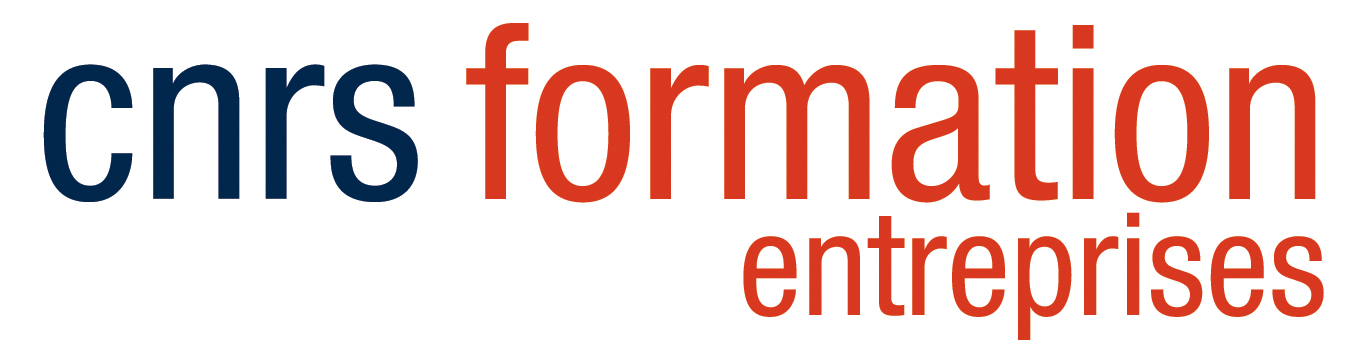 Course Intent to Apply Form Please send it back by email to Valentina EMILIANI : valentina.emiliani@parisdescartes.fr Applicant:Title……………………………………….First Name……………………………..Last Name………………………………Gender……………………………………Affiliation/Organization………………………………..……………………………………………………………………….Department…………………………………………………...City…………………………………………………………………Country………………………………………………………….Email………..…………………………………………………....Lab headFirst name……………………………………….Last name ………………………………………..How did you learn about the course?………………………………………………………………………Brief statement of interest (400 word max)